WELCOME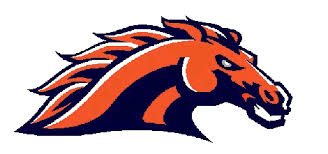 TOFreshmen Year!To all incoming freshmen at CGHS, Congratulations on becoming a high school student.  We know that this can be scary for some of you, but the hope is that these next four years will be some of the best times of your lives.  Remember that at this point all grades that you get count on your official high school transcript and they are used to calculate your cumulative GPA.  This means that even the grades you get your freshmen year will be used when you apply for college or future jobs.  So start working hard right away!  Mr. Rodebaugh and Mr. Willard will be available at any point to answer any questions that you might have.  Once you get your schedules you will have five days to make any changes with Mr. Willard.  Also, many of your questions can be answered by reviewing the student handbook, however below there are some highlights for getting your high school career started.  Congratulations and good luck!GradingSchool report cards are issued to HS students at the end of each semester.  Semester grades are the grades permanently recorded.  Semester grades are determined by the following method:  semester exams count 20% and the semester grade counts approximately 80%. During the middle of each semester progress reports will be sent home to all students. In addition, periodic progress reports will be sent to parents of any student doing poor work or failing work. If a student fails a semester and passes the other semester, only credit will be given for the semester passed [HS].  Required courses must be passed in both semesters.Grade Values:  For the purpose of computing grades earned in a class, the following point values are to be used:90-100 = A = Superior - 4.00 80-89 = B = Above Average - 3.0070-79 = C = Average - 2.060-69 = D = Below Average - 1.00 0-59 = F = Failure - 0.00Graduation RequirementsTo graduate from high school, unless otherwise exempted, each student is responsible for:Completing all State mandated graduation requirements listed below.Completing all District graduation requirements that are in addition to State graduation requirements.Passing an examination on patriotism and principles of representative government, proper use of the flag, methods of voting, and the Pledge of Allegiance.Participating in the State assessment required for graduation.State Mandated Graduation RequirementsFour years of language arts.Two years of writing intensive courses, one of which must be English and the other of which may be English or any other subject. When applicable, writing-intensive courses may be counted towards the fulfillment of other graduation requirements.Three years of mathematics, one of which must be Algebra I and one of which must include geometry content.Two years of science.Two years of social studies, of which at least one year must be history of the United States or a combination of history of the United States and American government. Within the two years of social studies requirement, one semester of constitutional government is required.One year chosen from (A) music, (B) art, (C) foreign language, which shall be deemed to include American Sign Language, or (D) vocational education.One semester of health education.Daily physical education classes (unless waived).A course covering American patriotism and the principles of representative government, as enunciated in the American Declaration of Independence, the Constitution of the United States of America and the Constitution of the State of Illinois, and the proper use and display of the American flag.Nine weeks of resource management.Additional District Graduation RequirementsA minimum of 26 high school creditsAn additional year of science (3 total)An additional semester of social studies (2.5 total including constitutional government)An additional 9 weeks of resource management (.5 total)Drivers EducationStudents must attend a minimum of 30 hours of classroom instruction.  Students not meeting these requirements due to absenteeism will retake the classroom portion the following semester.  